Klasa 6  Nauka zdalna 15.06.-19.06.2020r.Poniedziałek 15.06.2020r.Temat: Rozwiązywanie krzyżówek matematycznych.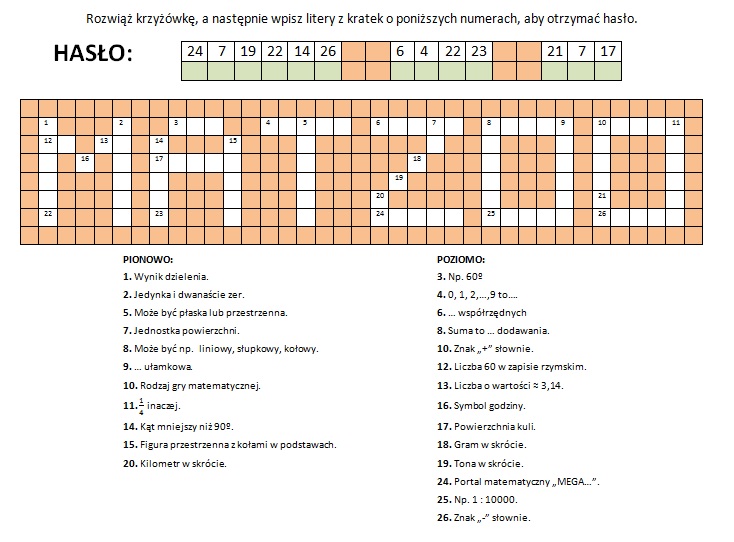 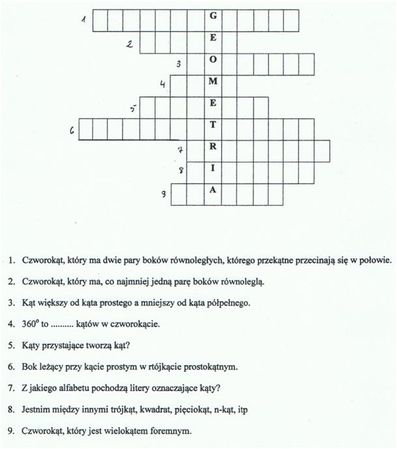 Środa 17.06.2020r.   Czwartek 18.0-6.2020r.Temat: Rozwiązywanie zadań na stronach internetowych.Proszę wybrać strony internetowe i rozwiązać kilka zadań lub testów z wybranego  działu .MATEMATYKAgwo.pl    -  Gdańskie Wydawnictwo Oświatowewww.kangur-mat.pl/    -  "Kangur"jersz.pl/contests.html   -  Łowcy talentówwww.matzoo.pl   -   Ćwiczenia z matematykiwww.e-zadania.pl   -   Zadania z matematykiwww.matematykadladzieci.pl/    -   Matematyka w grach www.geogebra.org/cms/pl/    -   Program o geometrii dla dzieciwww.thatquiz.org/pl/   -   Nauka matematykiwww.szalonelicznby.pl- testy z matematykiPiątek 19.06.2020r.Temat: Powtórzenie wiadomości – ułamki zwykłe.Proszę rozwiązać zadania i obliczenia zapisać w zeszycie.Zad. 1Zosia ma 30 lalek. Obliczyła, że to 3/5 jej wszystkich zabawek. Ile zabawek ma Zosia?Zad. 2Na straganie wystawiono do sprzedaży 48 plażowych czapek. Przed południemsprzedano połowę z nich, a po południu ⅓ pozostałych. Ile czapek sprzedanopo południu?Zad. 3Darek przy komputerze spędza  ⅛ doby, czyli8 godzin.               B. 6 godzin.                C. 4 godziny.                   D. 3 godziny.Zad. 4     15 minut toA.          1/5 godziny.B.           3/20 godziny.C.           ¾ godziny.D.           ¼ godziny.Zad. 5W jednej filiżance mieści się 1/5 l wody.Oblicz, ile wody trzeba zagotować, żeby przygotować 10 filiżanek herbaty.